28. základní škola Plzeň, Rodinná 39, příspěvková organizace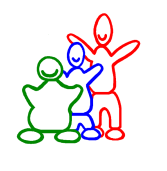 312 00 Plzeň, IČO: 70880026tel.: 378028888, fax: 378028860, e-mail: skola@zs28.plzen-edu.cz, www.zs28plzen.czŠkolní družina, tel: 378028878, e-mail: vladarovama@zs28.plzen-edu.czPřihláška do školní družiny pro školní rok 2021 / 2022Prohlášení zákonných zástupců1. Prohlašuji, že okamžikem odchodu žáka z prostoru ŠD přebírám právní odpovědnost, vyplývající z povinnosti dohledu nad dítětem.2. Potvrzuji, že jsem se seznámil s Vnitřním řádem školní družiny.3. Jsem seznámen s tím, že pokud moje dítě, přihlášené na ranní provoz ŠD, nenavštíví ranní družinu 4 týdny, bude z ní automaticky vyřazeno.4. Zavazuji se k včasnému uhrazení úplaty za ŠD.Podpis zákonného zástupce:…………………………….…    Datum:………………………….Rozsah docházky účastníka ŠDPokud účastník odchází jinak, než je uvedeno na přihlášce, bude propuštěn pouze na základě vyplněného formuláře „Žádost o uvolnění účastníka ze ŠD“.V době trvání kroužku přebírá za žáka zodpovědnost pověřený vedoucí kroužku.Účastník (žák)Účastník (žák)Účastník (žák)Účastník (žák)Příjmení a jménoDatum narozeníTřídaTrvalé bydlištěPSČZdravotní obtíže a znevýhodnění účastníka(alergie, epilepsie, diabetes apod.)Zákonný zástupceZákonný zástupceZákonný zástupceZákonný zástupcePříjmení a jménoVztah k účastníkoviE-mailTelefonPříjmení a jménoVztah k účastníkoviE-mailTelefonPověřené osoby k vyzvedávání účastníkaPověřené osoby k vyzvedávání účastníkaPověřené osoby k vyzvedávání účastníkaPověřené osoby k vyzvedávání účastníkaPříjmení a jménoVztah k účastníkoviPříjmení a jménoVztah k účastníkovi Příjmení a jménoVztah k účastníkovi Příjmení a jménoVztah k účastníkoviPříjmení a jménoVztah k účastníkoviPříjmení a jménoVztah k účastníkoviPříjmení a jménoVztah k účastníkoviProvozČasTýdenPondělíÚterýStředaČtvrtekPátekDatum PodpisRanní PříchodRanní Do (vyplní ŠD)8,008,008,008,008,00Odpolední Od (vyplní ŠD)sudýOdpolední Od (vyplní ŠD)lichýOdpolední Odchod      13,30/15,00/ 15,30/16,00/ 16,30/17,00sudýOdpolední Odchod      13,30/15,00/ 15,30/16,00/ 16,30/17,00lichýOdpolední sám S                s doprovodem DsudýOdpolední sám S                s doprovodem DlichýZměnyČasS / DsudýZměnyČasS / DlichýZměnyČasS / DsudýZměnyČasS / DlichýZměnyČasS / DsudýZměnyČasS / Dlichý